Ромашка Блума1.Простые вопросы - "Что?", "Когда?", "Где?", "Как?". Вопрос следует начать со слова - назови …2.Уточняющие вопросы. "Если я правильно понял, то …?". Иногда их задают с целью получения информации, отсутствующей в сообщении, но подразумевающейся. Вопрос следует начать со слова - объясни…3.Интерпретационные (объясняющие) вопросы. Обычно начинаются со слова "Почему?" и направлены на установление причинно-следственных связей. "4.Творческие вопросы. Данный тип вопроса чаще всего содержит частицу "бы": "Что изменилось бы ...", "Что будет, если ...?". Вопрос следует начать со слова - придумай….5.Практические вопросы. "Как можно применить ...?", Что можно сделать из ...?" Вопрос следует начать со слова - предложи….6.Оценочные вопросы. "Почему что-то хорошо, а что-то плохо», "Как вы относитесь к поступку главного героя?" и т.д. Вопрос следует начать со слова – поделись.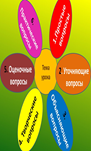 Подведение итогов урокаПриём «Солнышко и тучка»«Итоговый круг»«Мудрый совет»«Ромашка».Игра «Микрофон» (интервью)1. Чему Вас научило занятие?2. Что Вас удивило на занятии?3. Что Вы открыли в себе нового?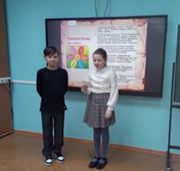 Творческие домашние задания:интервьюисследовательские или проектные работы (индивидуальные, коллективные)рисунки, поделкисочинить стихотворение, подобрать пословицы и т. д. .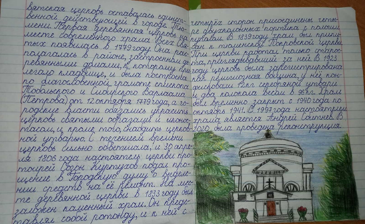 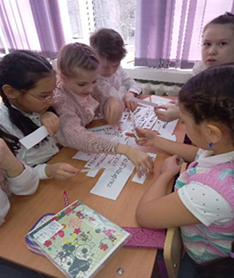 Мастер - класс«Применение активныхметодов обучения на урокахОРКСЭ»(модуль «Основы религиозныхкультур народов России»)Учитель начальных классовМАОУ лицея № 81 г. ТюмениМакарова Татьяна Альбертовна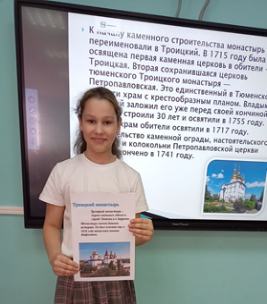 Активные методы обучения- это система методов, обеспечивающих активность и разнообразие мыслительной и практической деятельности учащихся в процессе освоения учебного материала.Интерактивные экскурсииНа формирование познавательного  интереса у учащихся влияют интерактивные экскурсии. В ходе экскурсии по храмам ребята не только видят объекты, на основе которых раскрывается тема, слышат об этих объектах необходимую информацию, но и овладевают практическими навыками самостоятельного наблюдения и анализа.Метод проектов Проекты могут быть как индивидуальными, так и коллективными («Священные сооружения нашего города»). Создание проектов способствует развитию познавательных навыков обучающихся, умения самостоятельно конструировать свои знания, интегрировать знания и умения из различных предметных и творческих областей, ориентироваться в информационном пространстве, развивает критическое мышление. Расширяет знания о родном крае.•«Праздник праздников - Рождество Христово»•«Татарский национальный костюм» •«Если скажешь слово Родина…»•«Культурное наследие. Тюменская мечеть» •«Тобольский кремль»  и т.д.Активные методы обученияБуквомикс(первая и последняя буква написана правильно, нужно расшифровать выражение)Рилгиея, в короотй пчоитаестя мгоно бгоов, нзаыасветя мгоноиежбом.Мсеоий зкаючлил с Бгоом двооогр (Зеавт)Религия, в которой почитается много богов, называется многобожием.Моисей заключил с Богом договор (Завет)«Расшифруй слово»Написать на каждую букву слово, которое начинается на букву, связанную с темой.ДоброД - добродетель, доброжелательность, дружба, довериеО - отзывчивостьБ - Библия, бог, бережливость. Р- религия, ритуал, радость О- общение, отвага, открытостьСинквейн1 строка – заголовок, в который выносится ключевое слово, понятие, тема синквейна, выраженное в форме существительного.2 строка – два прилагательных.3 строка – три глагола4 строка – фраза, несущая определенный смысл.5 строка – резюме, вывод, одно слово, существительное.Анаграммы по терминаманаграмма               термин         значениемилса                      исламродоб                      добро         рокрпо                    пророк  удимздб                 буддизмярлииге                  религия Вставь пропущенные буквыСв_титель  Николай  Ч_дотворец,пр_подобный   Серг_й   Рад_нежский,преп_добный   С_рафим   С_ровский.Государственная   р_лигия.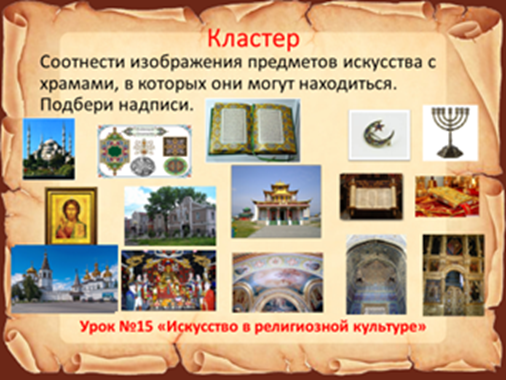 